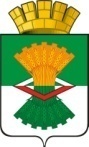 АДМИНИСТРАЦИЯМАХНЁВСКОГО МУНИЦИПАЛЬНОГО ОБРАЗОВАНИЯПОСТАНОВЛЕНИЕ13 января 2021 года                                                                                                                     № 9п.г.т. МахнёвоО внесении изменений в постановление Администрации Махневского муниципального образования от 10.04.2019 №280 «Об утверждении порядка осуществления претензионной и исковой работы с просроченной дебиторской задолженностью главными администраторами (администраторами) доходов бюджета Махневского муниципального образования»В соответствии с Постановлением Администрации Махневского муниципального образования от 19.02.2019 N 120 "Об утверждении Плана-графика по сокращению задолженности и принятию своевременных мер по ее взысканию в отношении доходов, администрируемых органами местного самоуправления и формирующих доходную часть бюджета  Махневского муниципального образования»,ПОСТАНОВЛЯЮ:1. Порядок осуществления претензионной и исковой работы с просроченной дебиторской задолженностью главными администраторами (администраторами) доходов Махневского муниципального образования дополнить пунктом 7.3 и пунктом 9 следующего содержания:"7.3. Порядок исполнения судебного акта.После вступления судебного акта в законную силу ответственное лицо Администратора доходов:- получают исполнительный документ в течение 15 рабочих дней;- в течение 7 рабочих дней направляет исполнительный документ в орган, на который возложены задачи по осуществлению принудительного исполнения судебных актов;- осуществляют мониторинг исполнительного производства, возбужденного службой судебных приставов по исполнительному документу;- ведут учет исполнительных документов.";"9. Администраторы доходов ежеквартально до 8 числа месяца следующего за истекшим кварталом представляют в Финансовый отдел Администрации Махневского муниципального образования информацию о проведении претензионной и исковой работы.".2. Опубликовать настоящее постановление в газете «Алапаевская искра» и разместить на официальном сайте Махнёвского муниципального образования.3. Контроль за исполнением настоящего постановления оставляю за собой.Глава Махневского муниципального образования                                                                                    А.С. Корелин